             You’re invited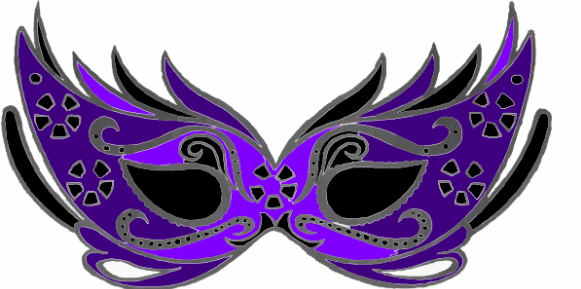 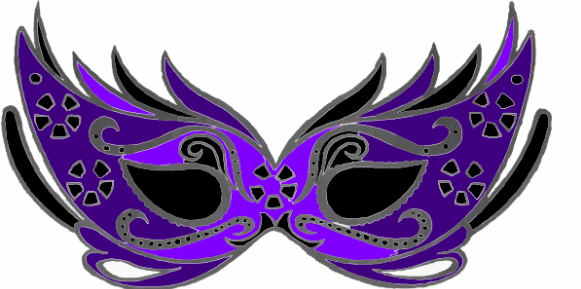              To a Masquerade BallSponsored by: Barret’s Chapel Middle School Student Council When: Friday, November 13, 2015Time: 3:30-5 pmWhere:  Barret’s Chapel GymPrice: $6 (*** refreshments and snacks will be sold at the dance for an additional fee)*** This event is open only to 6-8 grade Barret’s Chapel students.Student: ____________________________________Grade: _______ Homeroom : ____________________***** I give my child permission to attend the Masquerade Ball at Barret’s Chapel from 3:30-5 on Friday, November 13.  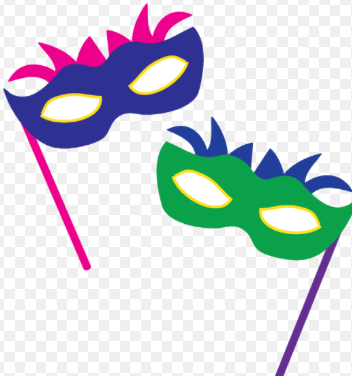 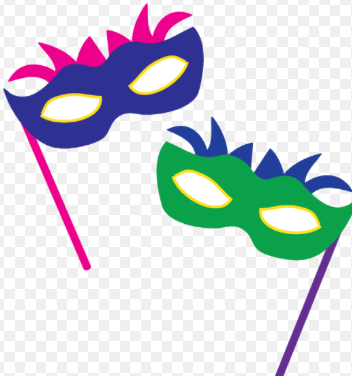 Parent/Guardian Signature & contact information: ___________________________________________________________________________________________If needed: my child has permission to ride home with ________________________________***Exact Change Only or checks made to Barret’s Chapel (BCS)